Distanční výuka na měsíc duben malé děti VelikonoceČtení pohádek společné povídání s rodiči se sourozencem o čem pohádka byla rozvíjení dětské fantazie, kdo byl hodný x zlý, kdo udělal dobrý skutek. atd.Vytleskávání slabikPočítání  - 1 – 5 OmalovánkyRoční doby, pozorování změny počasí, barvy jaraSprávný úchop pastelky, štětceSkládání puzzle,pexesaKonstruktivní stavebnicePoslouchání písniček z CD, YouTube, Pohybové aktivity např. cvičení s Míšou Růžičkovou.Nemusíte plnit všechny úkoly, stačí si vybrat ty, které vás zaujmou.Velikonoce svátky jaraTéma od 29.3.do 9.4. 2021Můžete si povídat - - O ročním  období JARO, povídání co nás na jaře čeká- Velikonoce, ví děti co se dělá na velikonoce?  Obrázkový materiál s velikonoční tématikou- vytleskávání slov na slabiky dle obrázku.  Pohádkové čtení. Povídání s obrázky, co patří k Velikonocům, jaké se dělají zvyky. Jaké jsou velikonoční barvy- vyhledávání barev v přírodě, doma. Můžete si vytvořit výrobek slepičky- stříhání, dolepování zobáčku, očí.., dodekorování  slepičky ,nebo Výroba slepičky- obtiskávání ruky a prstu na papír, dokreslování fixem co slepičce chybí.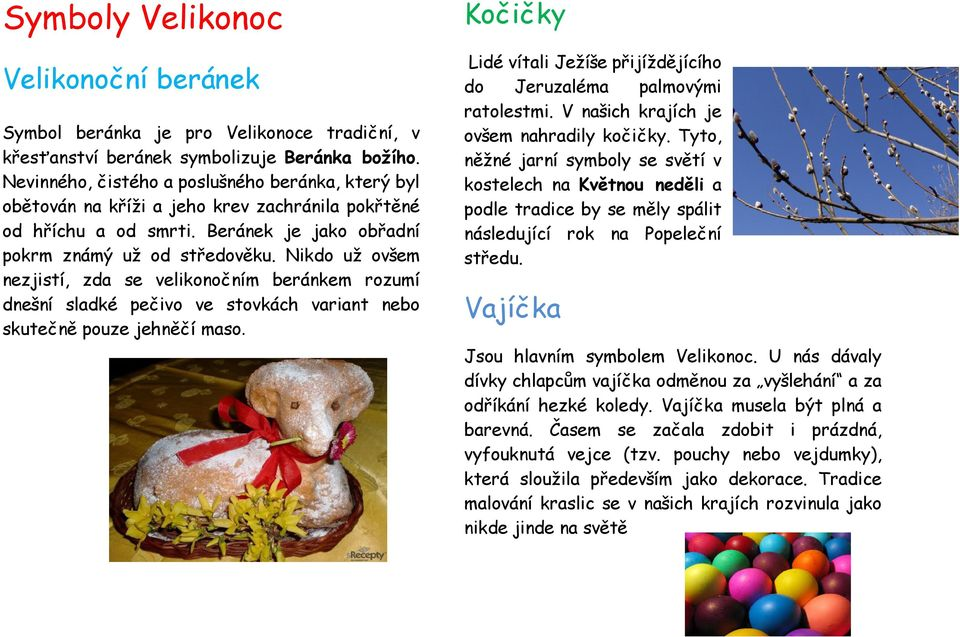 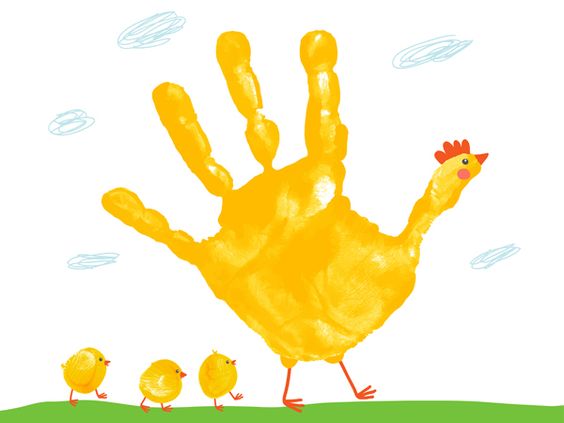 Výroba slepičky a kuřátek- obtisk ruky, dokreslování.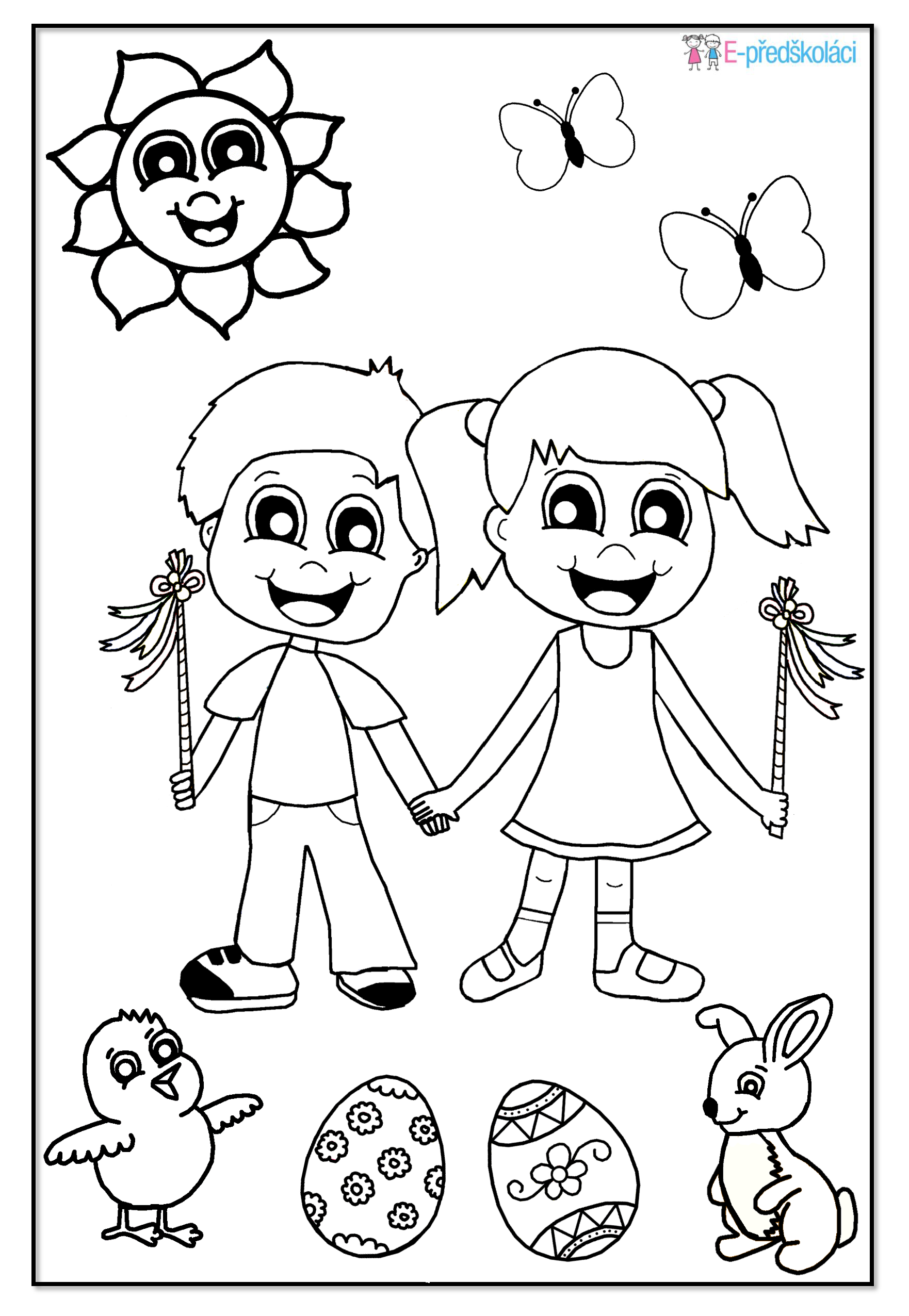 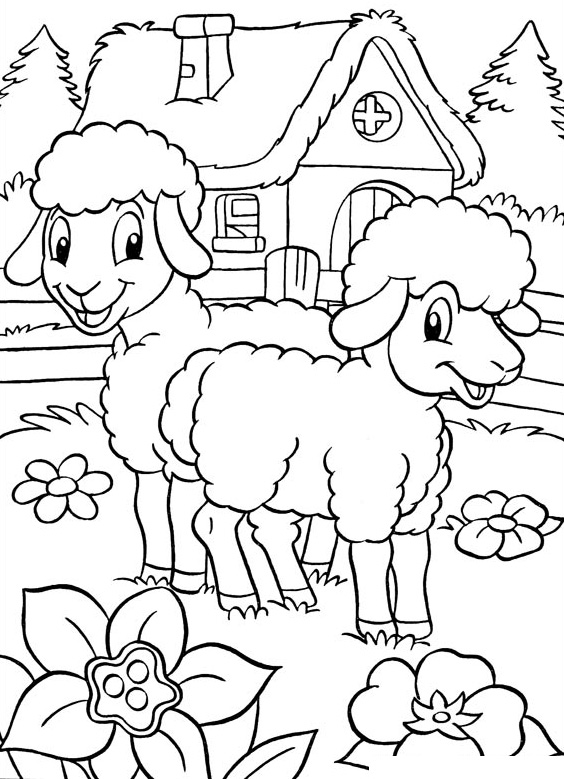 3 leté děti  počítají do 3 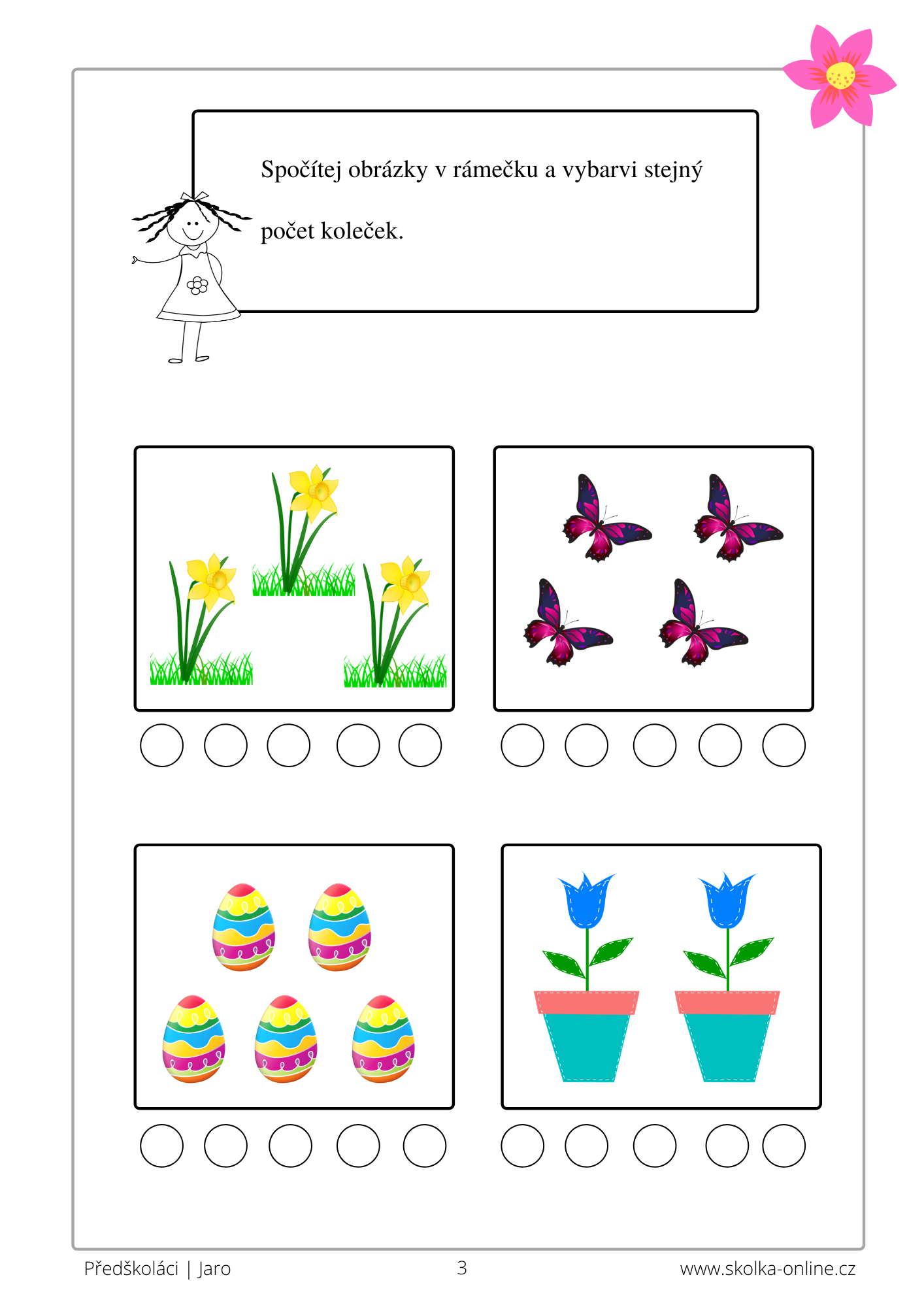 Děti 4 až pět let se snaží počítat 1 až 5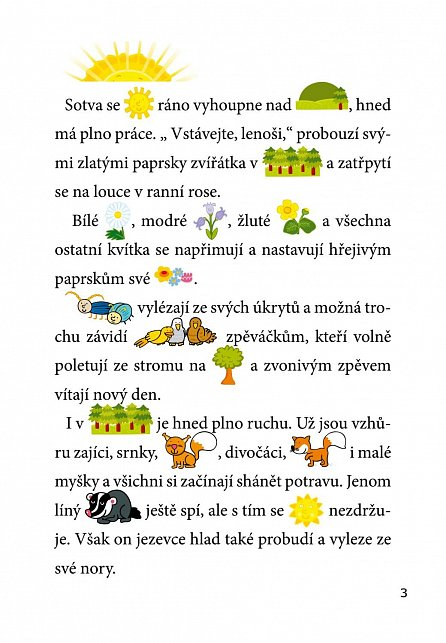 Můžete se naučit básně, vyber si jaká se ti líbí 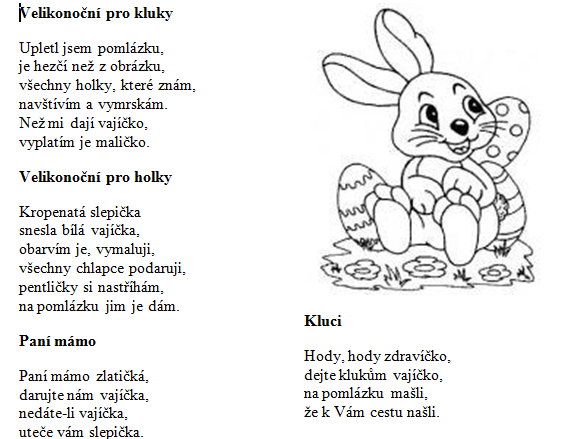 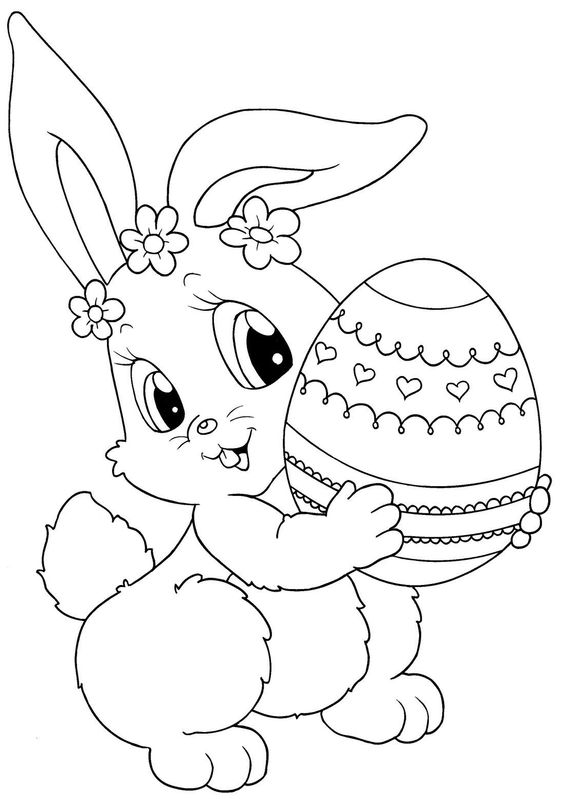 Omalovánka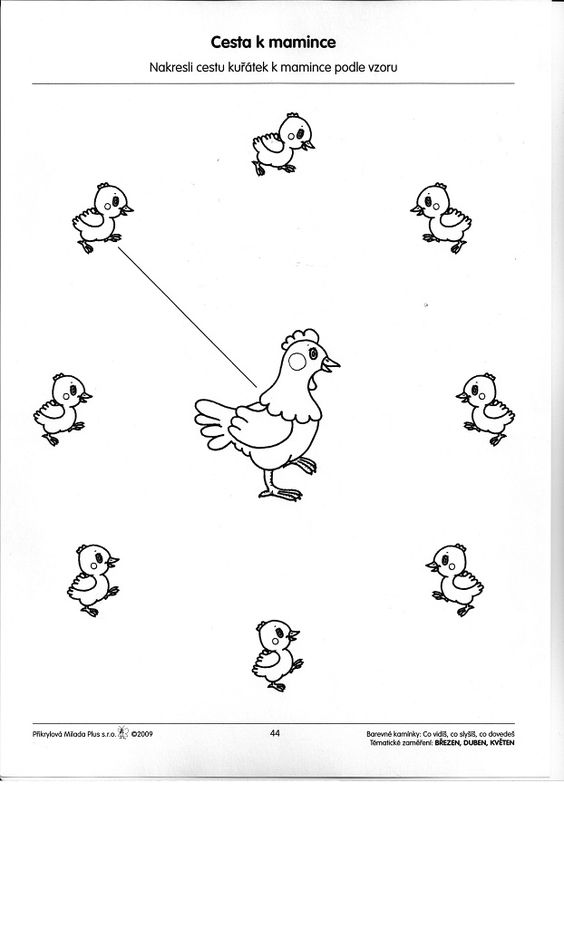 Spoj kuřátko s maminkou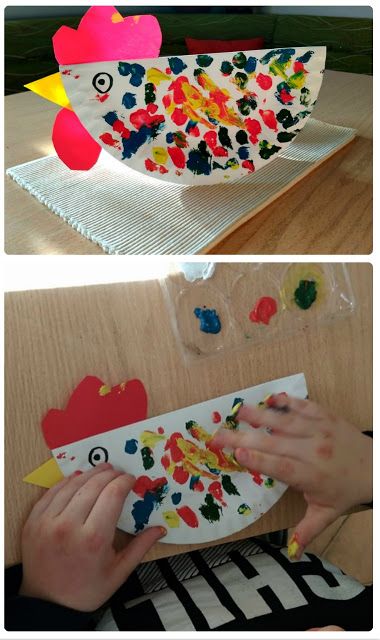 Můžete si vyrobit slepičku nebo kohoutka- - stříhání, lepení, dokreslování. Můžete si zopakovat barvy.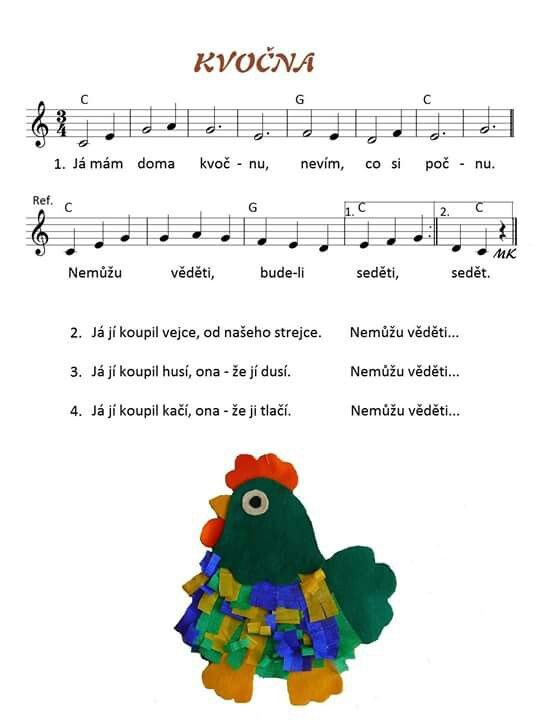 ODKAZ NA PÍSEŇ https://www.youtube.com/watch?v=xQnbNFu4TyA MŮŽETE SE JI NAUČIT JEN JAK BÁSEŇ  NEBO SI MŮŽETE ZATANČIT - https://www.youtube.com/watch?v=yJ5iI0yBX7w 